ТЕХНИЧЕСКИЙ КОДЕКС                                                   УСТАНОВИВШЕЙСЯ ПРАКТИКИ                    ТКП 17.02-12-2014 (02120)___________________________________________________________________________________Охрана окружающей среды и природопользованиеПОРЯДОК ВЕДЕНИЯ УЧЕТА В ОБЛАСТИ ОХРАНЫ ОКРУЖАЮЩЕЙ СРЕДЫ И ЗАПОЛНЕНИЯ ФОРМ УЧЕТНОЙ ДОКУМЕНТАЦИИ В ОБЛАСТИ ОХРАНЫ ОКРУЖАЮЩЕЙ СРЕДЫАхова навакольнага асяроддзя і прыродакарыстаннеПАРАДАК ВЯДЗЕННЯ УЛIКУ У ГАЛIНЕ АХОВЫ НАВАКОЛЬНАГА АСЯРОДДЗЯ І запаўненні формаў уліковай дакументацыі У галіне аховы навакольнага асяроддзяИздание официальное _____________________________________________________________________________________УДК      					 МКС 13.060.10                      			КП 02Ключевые слова: учет; охрана окружающей среды; выбросы загрязняющих веществ; сброс сточных вод; водопотребление; водоотведение; отходыПредисловиеЦели, основные принципы, положения по государственному регулированию и управлению в области технического нормирования и стандартизации установлены Законом Республики Беларусь «О техническом нормировании и стандартизации». Цели, основные принципы, положения по государственному регулированию и управлению техническим нормированием и стандартизацией в области охраны окружающей среды установлены Законом Республики Беларусь «Об охране окружающей среды».1 РАЗРАБОТАН Республиканским унитарным предприятием «Центр международных экологических проектов, сертификации и аудита «Экологияинвест»  ВНЕСЕН Министерством природных ресурсов и охраны окружающей среды Республики Беларусь3 УТВЕРЖДЕН И ВВЕДЕН В ДЕЙСТВИЕ постановлением Министерства природных ресурсов и охраны окружающей среды Республики Беларусь от  3 марта 2014 г. № 2-Т4 ВВЕДЕН ВПЕРВЫЕ Настоящий технический кодекс установившейся практики не может быть воспроизведен, тиражирован и распространен в качестве официального издания без разрешения Министерства природных ресурсов и охраны окружающей среды Республики Беларусь____________________________________________________________________________Издан на русском языке СодержаниеТЕХНИЧЕСКИЙ КОДЕКС УСТАНОВИВШЕЙСЯ ПРАКТИКИОхрана окружающей среды и природопользованиеПОРЯДОК ВЕДЕНИЯ УЧЕТА В ОБЛАСТИ ОХРАНЫ ОКРУЖАЮЩЕЙ СРЕДЫ И ЗАПОЛНЕНИЯ ФОРМ УЧЕТНОЙ ДОКУМЕНТАЦИИ В ОБЛАСТИ ОХРАНЫ ОКРУЖАЮЩЕЙ СРЕДЫАхова навакольнага асяроддзя і прыродакарыстаннеПАРАДАК ВЯДЗЕННЯ УЛIКУ У ГАЛIНЕ АХОВЫ НАВАКОЛЬНАГА АСЯРОДДЗЯ І ЗАПАЎНЕННІ ФОРМАЎ УЛІКОВАЙ ДАКУМЕНТАЦЫІ У ГАЛІНЕ АХОВЫ НАВАКОЛЬНАГА АСЯРОДДЗЯEnvironmental protection and nature managementOrder of keeping records in the field to environmental protection and filling of forms of registration document in area of guard of environment____________________________________________________________________________Дата введения 2014-06-011 Область примененияНастоящий технический кодекс установившейся практики (далее – ТКП) определяет порядок ведения юридическими лицами и индивидуальными предпринимателями (далее - организации) при осуществлении хозяйственной и иной деятельности учета используемых природных ресурсов, выбросов и сбросов загрязняющих веществ в окружающую среду, отходов, иных видов воздействия на окружающую среду и заполнения форм учетной документации в области охраны окружающей среды.2 Нормативные ссылкиВ настоящем ТКП использованы ссылки на следующие технические нормативные правовые акты в области технического нормирования и стандартизации (далее – ТНПА):ТКП 17.09-01-2011 (02120) Охрана окружающей среды и природопользование. Климат. Выбросы и поглощение парниковых газов. Правила расчета выбросов за счет внедрения мероприятий по энергосбережению, возобновляемых источников энергииТКП 17.11-02-2009 (02120) Охрана окружающей среды и природопользование. Отходы.. Объекты захоронения твердых коммунальных отходов. Правила проектирования и эксплуатацииТКП 17.13-01-2008 (02120) Охрана окружающей среды и природопользование. Мониторинг окружающей среды. Правила проектирования и эксплуатации автоматизированных систем контроля за выбросами загрязняющих веществ и парниковых газов в атмосферный воздух СТБ 17.01.01-01-2012 Охрана окружающей среды и природопользование. Основные термины и определенияСТБ 17.08.02-01-2009 Охрана окружающей среды и природопользование. Атмосферный воздух. Вещества, загрязняющие атмосферный воздух. Коды и переченьСТБ 1883-2008 Строительство. Канализация. Термины и определенияСТБ ИСО/МЭК 17025-2007 Общие требования к компетентности испытательных и калибровочных лабораторийПримечание – При пользовании настоящим стандартом целесообразно проверить действие ТНПА по каталогу, составленному на 1 января текущего года, и по соответствующим информационным указателям, опубликованным в текущем году.Если ссылочные ТНПА заменены (изменены), то при пользовании настоящим стандартом следует руководствоваться замененными (измененными) ТНПА. Если ссылочные ТНПА отменены без замены, то положение, в котором дана ссылка на них, применяется в части, не затрагивающей эту ссылку.3 Термины и определенияВ настоящем ТКП применяют термины, установленные в СТБ 17.01.01-01, а также следующие термины с соответствующими определениями:3.1 группа стационарных источников выбросов: Ряд однотипных стационарных источников выбросов, находящихся в одном структурном подразделении организации и характеризующихся одинаковым составом выбросов загрязняющих веществ в атмосферный воздух.3.2 водопользователь: Юридическое лицо и (или) гражданин Республики Беларусь, в том числе индивидуальный предприниматель, которые используют водные объекты для осуществления хозяйственной и иной деятельности и (или) оказывают воздействие на воды [1]3.3 водопотребление: Получение в установленном порядке воды юридическим лицом или гражданином Республики Беларусь, в том числе индивидуальным предпринимателем,  для обеспечения своих нужд. 3.4 водоотведение: Совокупность мер, инженерных сетей и сооружений для приема и отведения сточных вод (СТБ 1883). 3.5  расход сточных вод: Объем отводимых сточных вод в единицу времени.3.6 первичные статистические данные: Статистические данные о конкретном респонденте, представленные в органы государственной статистики и уполномоченные государственные организации по формам государственных статистических наблюдений [2]. 3.7 планиметрирование: Обработка дисковых диаграмм для получения среднесуточных значений расхода воды.3.8 производственная площадка (объект): Территория, на которой осуществляется деятельность природопользователя, имеющая определенные географические границы, которые могут проходить как по земной, так и по водной поверхности, и включающая наземные и подземные природные объекты, или природно-антропогенные, или антропогенные объекты.4 Общие положения4.1 Формы учетной документации в области охраны окружающей среды (далее - ПОД) предназначены для обеспечения учета используемых природных ресурсов, выбросов и сбросов загрязняющих веществ в окружающую среду, отходов, а также учета иных видов вредного воздействия на окружающую среду (далее – учет).4.2 При изготовлении ПОД допускается вносить изменения в них в части расширения и сужения граф и строк с учетом цифровых показателей, включения дополнительных граф (включая их разделение) и вкладных листов для удобства размещения и обработки необходимой информации.5 Порядок заполнения журнала учета выбросов загрязняющих веществ в атмосферный воздух от стационарных источников выбросов инструментальным или расчетно-инструментальным методом по форме ПОД-15.1 Журнал учета выбросов загрязняющих веществ в атмосферный воздух от стационарных источников выбросов инструментальным или расчетно-инструментальным методом по форме ПОД-1 (далее – журнал ПОД-1) является формой учета выбросов загрязняющих веществ в атмосферный воздух от стационарных источников выбросов организации. Форма журнала ПОД-1 приведена в приложении А.5.2 Журнал  ПОД-1 ведется:5.2.1 Для стационарных источников выбросов, для которых проводятся измерения выбросов загрязняющих веществ в атмосферный воздух от стационарных источников выбросов (далее – испытания выбросов)  – на основании протоколов проведения измерений в области охраны окружающей среды и времени работы источников согласно сведениям журнала учета времени и режима работы стационарных источников выбросов и газоочистных установок по форме ПОД-3, или данным учета времени работы технологического оборудования, или учета рабочего времени. 5.2.2 Для стационарных источников выбросов, для которых согласно нормативным правовым или техническим нормативным правовым актам, допущенным к применению в области охраны окружающей среды определение выбросов производится  инструментально-расчетными методами – на основании  одного из измеренных параметров  выбросов загрязняющих веществ в атмосферный воздух (концентрации загрязняющих веществ или объема выброса (расхода газа) в газоходе) при фактическом режиме работы оборудования и времени работы источников выбросов при данном режиме согласно сведениям журнала по форме ПОД-3, или данным учета времени работы технологического оборудования, или учета рабочего времени. 5.3 На каждый квартал в журнале  ПОД-1 отводится отдельный лист или листы, при наличии большого числа источников. Для упрощения учета рекомендуется группировать стационарные источники выбросов согласно критериям, в соответствии с 5.2, а в рамках таких групп дополнительно группировать однотипные источники с одинаковым режимом работы. 5.4 Для каждого стационарного источника выбросов, группы стационарных источников выбросов  (далее – группа), в журнале  ПОД-1 отводится количество строк, кратное количеству загрязняющих веществ, отходящих от данного источника выбросов (группы) и количеству установившихся режимов работы оборудования. Данные для каждого загрязняющего вещества каждого источника выбросов (группы) заносятся в отдельную строку. При этом должны учитываться загрязняющие вещества, поступающие в атмосферный воздух от организованных источников выбросов. В конце месяца (квартала, года) данные по выбросам каждого из загрязняющих веществ от отдельных стационарных источников выбросов суммируются в графе «ИТОГО по загрязняющим веществам». 5.5 Таблица 1 журнала  ПОД-1 заполняется при наличии в организации источников, указанных 5.2.1 и (или) 5.2.2.5.5.1 В графе 1 таблицы 1 журнала  ПОД-1 указывается номер источника выбросов или номера однотипных источников выбросов с одинаковым режимом работы.5.5.2 В графе 2 таблицы 1 журнала  ПОД-1 указываются номера вентиляционных систем стационарных источников выбросов или группы стационарных источников выбросов.5.5.3 В графе 3 таблицы 1 журнала  ПОД-1 указывается режим работы технологического оборудования для:- оборудования, подключенного к одному источнику выбросов, - количество работающего технологического оборудования с указанием количества часов его одновременной работы и (или) фактическая загрузка технологического оборудования;- котельного оборудования - тепловая нагрузка, наименование и расход топлива, коэффициент избытка воздуха или концентрация кислорода;- цикличных производственных процессов - наименование цикла многостадийного производственного процесса.5.5.4 В графах 4  и 5 таблицы 1 журнала  ПОД-1 указываются наименование или химическая формула, код загрязняющего вещества в соответствии с СТБ 17.08.02-01.5.5.5  В графах 6, 9, 12 таблицы 1  журнала  ПОД-1 указываются значения выброса загрязняющего вещества ВК на различных режимах работы технологического оборудования для стационарных источников, указанных в 5.2.1, или значение выброса данного загрязняющего вещества, для стационарных источников, указанных в 5.2.2, грамм в секунду, при этом:- для источников, аналитический контроль которых производится менее 4 раз в год -- значение норматива допустимого выброса данного загрязняющего вещества согласно [3] (графа 20 приложения 3), г/с.;- для источников, аналитический контроль которых производится 4 и более раз в год расчет производится для каждого режима работы технологического оборудования по формуле:где Вк – выброс i-ого загрязняющего вещества, определяемый для целей учета как среднее значение выбросов загрязняющего вещества согласно проекту нормативов допустимых выбросов загрязняющих веществ в атмосферный воздух и данных аналитического (лабораторного) контроля в области охраны окружающей среды, г/с; Вр –средний выброс загрязняющего вещества, определяемый согласно 5.5.5.1, г/с;n – количество проведенных измерений выбросов загрязняющего вещества в ходе проведения аналитического (лабораторного) контроля в области охраны окружающей среды, раз;Сn – концентрация загрязняющего вещества определенная по результатам аналитического (лабораторного) контроля в области охраны окружающей среды, посредством измерений или расчетными методами на основании косвенных параметров, мг/м3.;Vn – объем выбросов загрязняющих веществ в атмосферный воздух, определенный по результатам аналитического (лабораторного) контроля в области охраны окружающей среды, посредством измерений или расчетными методами на основании косвенных параметров м3/с.5.5.5.1 Средний выброс загрязняющего вещества Вр, г/с, рассчитывается исходя из установленных нормативов допустимых выбросов загрязняющих веществ в атмосферный воздух по одной из следующих формул:или  где Вр – расчетный средний выброс загрязняющего вещества, определяемый исходя из установленных нормативов допустимых выбросов загрязняющих веществ в атмосферный воздух, г/с;Сi – среднее для i –того источника выбросов значение концентрации загрязняющего вещества согласно [3] (графа 19 приложения 3, а при отсутствии данных – графа 18 приложения 3), мг/м3 средний; Vi – объем выброса загрязняющего вещества для i – того источника выбросов согласно [3] (графа 13 приложения 3), м3/с;Mi – выброс загрязняющего вещества от i-того источника согласно [3] (графа 21  приложение 3), т/г;Ti – число часов работы i-того источника выбросов в год согласно [3] (графа 6 приложение 3), ч/г.5.5.6 В графы 7, 10, 13 таблицы 1 журнала  ПОД-1 вносится время работы источников выбросов согласно сведениям журнала по форме ПОД–3 о времени работы источников выбросов на каждом из режимов работы технологического оборудования на каждой стадии технологического процесса для стационарных источников выбросов, указанных в 5.2.1, или времени работы источников выбросов согласно данным учета времени работы технологического оборудования или учета рабочего времени для стационарных источников выбросов, указанных в 5.2.2.5.5.7 В графах 8, 11, 14 таблицы 1 журнала  ПОД-1 указывается масса выброса загрязняющего вещества, отходящего от стационарного источника выбросов, рассчитанная по формуле:где М – масса выброса загрязняющего вещества, отходящего от стационарного источника выбросов, т/мес;Вкi- выброс загрязняющего вещества на каждом i-том режиме работы технологического оборудования на каждой стадии технологического процесса;Ti – время работы стационарного источника выбросов на каждом i-том режиме работы технологического оборудования на каждой стадии технологического процесса, указанное в графах 7, 10, 13 таблицы 1, ч/мес.5.5.8 В графе 15 таблицы 1 журнала ПОД-1 указывается масса выброса загрязняющего вещества (тонн), отходящего от стационарного источника выбросов, группы стационарных источников выбросов за квартал, рассчитанная как сумма значений граф 8, 11и 14 таблицы 1 журнала  ПОД-1.5.6 При значительном изменении режима работы газоочистных установок, режима работы технологического оборудования, изменении качества применяемого сырья и топлива проводятся измерения выбросов. По результатам измерений производится расчет выбросов загрязняющих веществ по формуле (1), результаты расчетов заносятся в таблицу 1 журнала ПОД-1. Расчет массы выбросов загрязняющих веществ от стационарного источника выбросов за отчетный период производится с учетом времени действия изменений режима работы газоочистных установок, режима работы технологического оборудования, изменении качества применяемого сырья и топлива.5.7. В строках «Сумма по каждому загрязняющему веществу» указывается масса выброса  каждого загрязняющего вещества от всех указанных в ПОД-1 стационарных источников выбросов.В строках «Итого выбросов загрязняющих веществ, из них: 1-4 класса опасности и без установленного класса опасности» указывается масса загрязняющих веществ соответствующего класса опасности.6 Порядок заполнения журнала учета выбросов загрязняющих веществ в атмосферный воздух от стационарных источников выбросов расчетным методом по форме ПОД-26.1 Журнал учета выбросов загрязняющих веществ в атмосферный воздух от стационарных источников выбросов расчетным методом по форме ПОД-2 (далее – журнал ПОД-2) является формой учета выбросов загрязняющих веществ и диоксида углерода в атмосферный воздух от стационарных источников выбросов организации. Форма журнала ПОД-2 приведена в приложении Б.6.2 Журнал  ПОД-2 ведется для стационарных источников выбросов, для которых определение выбросов производится расчетным методом на основании данных о расходе топлива, сырья или материалов – согласно данным бухгалтерского учета топлива, сырья или материалов и установленных технологических нормативов выбросов загрязняющих веществ в атмосферный воздух, удельных выбросов, или выбросов, рассчитанных согласно техническим нормативным правовым актам, допущенным к применению в области охраны окружающей среды.6.3 На каждый квартал в журнале  ПОД-2 отводится отдельный лист или листы, при наличии большого числа источников. Для упрощения учета рекомендуется группировать однотипные источники с одинаковым режимом работы. 6.4 Для каждого стационарного источника выбросов, группы стационарных источников выбросов  (далее – группа), в журнале  ПОД-2 отводится количество строк, кратное количеству загрязняющих веществ, отходящих от данного источника выбросов (группы) и количеству установившихся режимов работы оборудования. Данные для каждого загрязняющего вещества каждого источника выбросов (группы) заносятся в отдельную строку. При этом должны учитываться загрязняющие вещества, поступающие в атмосферный воздух, как от организованных, так и от неорганизованных стационарных источников выбросов. В конце месяца (квартала, года) данные по выбросам каждого из загрязняющих веществ от отдельных стационарных источников выбросов суммируются в графе «ИТОГО по загрязняющим веществам».6.4.1 В графе 1 таблицы 1 журнала  ПОД-2 указывается номер источника выбросов или номера однотипных источников выбросов, на которых используются одинаковые топливо, сырье или материалы, выпускается продукция или производится энергия.6.4.2 В графе 2 таблицы 1 журнала  ПОД-2 указываются номера вентиляционных систем стационарных источников выбросов или группы стационарных источников выбросов.на которых используются одинаковые топливо, сырье или материалы, выпускается продукция или производится энергия.6.4.3 В графе 3 таблицы 1 журнала  ПОД-2 указывается наименование используемого топлива, сырья или материалов.6.4.4 В графах 4 и 5 таблицы 1 журнала  ПОД-2 указываются наименование или химическая формула и код загрязняющего вещества согласно СТБ 17.08.02-01.6.4.5 В графах 6 и 7 таблицы 1 журнала  ПОД-2 указываются значение установленных или рассчитанных, согласно техническим нормативным правовым актам, технологических нормативов выбросов загрязняющих веществ в атмосферный воздух, удельных выбросов, как величина выброса загрязняющего вещества (грамм) на единицу топлива, сырья или материалов, выпущенной продукции, произведенной энергии,  и единица их измерения.6.4.6 В графах 8, 10, 12 таблицы 1 журнала  ПОД-2 указываются количество топлива, сырья или материалов, израсходованных за месяц, выпущенной продукции, произведенной энергии по данным бухгалтерского учета.6.4.7 В графах 9, 11, 13 таблицы 1 журнала  ПОД-2 указываются масса выброса загрязняющего вещества, отходящего от стационарного источника выбросов (тонн), рассчитанная как произведение технологического норматива выброса загрязняющего вещества, удельных выбросов, или выбросов,  рассчитанных согласно техническим нормативным правовым актам, на количество использованного топлива, сырья или материалов, выпущенной продукции, произведенной энергии, указанных в графах 8, 10, 12 этой таблицы с учетом единиц измерения.6.4.8 В графе 14 таблицы 1 журнала  ПОД-2 указываются масса выброса загрязняющего вещества, отходящего от стационарного источника выбросов (тонн) за квартал, рассчитанная как сумма значений граф 9,11 и 13.6.4.9 В строках «Итого по каждому загрязняющему веществу» указывается суммарная масса выброса  каждого загрязняющего вещества от всех указанных в ПОД-2 стационарных источников выбросов.В строках «Итого по видам топлива» указывается суммарный расход каждого из использованных видов топлива, который используется для определения выбросов диоксида углерода в целом за год в соответствии с ТКП 17.09-01.7 Порядок заполнения журнала учета времени и режима работы стационарных источников выбросов и газоочистных установок по форме ПОД-37.1 Журнал учета времени и режима работы стационарных источников выбросов и газоочистных установок (далее – журнал ПОД-3) предназначен для учета времени работы стационарных источников выбросов и стационарных источников, оснащенных газоочистными установками, за исключением источников, для которых выбросы определяются расчетными методами на основании данных о расходе топлива, сырья или материалов согласно данных бухгалтерского учета. Форма журнала ПОД-3 приведена в приложении В.7.1.1 В таблице 1 журнала ПОД-3 приводятся общие сведения о количестве источников выделения загрязняющих веществ, стационарных источников выбросов, в их числе оснащенных газоочистными установками (далее - ГОУ), на 1 января текущего года.7.1.2  В таблице 2 журнала ПОД-3 приводится перечень всех ГОУ, имеющихся в данном цехе (участке). В таблицу 2 журнала ПОД-3 записи вносятся по мере ввода в эксплуатацию или вывода из эксплуатации ГОУ.7.1.2.1 В графах 1–3 таблицы 2 журнала ПОД-3 указываются номер по порядку, номер стационарного источника выбросов и номер вентиляционной системы согласно карте-схеме организации.7.1.2.2 В графах 4–6 таблицы 2 журнала ПОД-3 указываются наименование источника выбросов или группы источников выделения загрязняющих веществ, наименование ГОУ с указанием количества аппаратов газоочистки.7.1.2.3 В графе 7 таблицы 2 журнала ПОД-3 указываются причина вывода из эксплуатации (консервации) ГОУ, наименование, дата и номер документа о выводе ГОУ из эксплуатации.7.1.2.4 Графа 8 таблицы 2 журнала ПОД-3 заполняется при вводе новой, реконструированной, законсервированной ГОУ в эксплуатацию с указанием наименования, даты и номера документа о вводе ГОУ в эксплуатацию.7.1.3  В таблице 3 журнала ПОД-3 на каждый календарный месяц отводится отдельный лист, для каждого стационарного источника выбросов (группы) отводится отдельная строка.7.1.3.1  В графе 2 таблицы 3 журнала ПОД-3 указываются номера стационарных источников выбросов согласно карте-схеме организации.7.1.3.2  В графе 3 таблицы 3 журнала ПОД-3 указываются режим работы источников выделения загрязняющих веществ, их групп для:- оборудования, подключенного к одному источнику выбросов, - количество работающего технологического оборудования с указанием количества часов его одновременной работы и (или) фактическая загрузка технологического оборудования;- котельного оборудования - тепловая нагрузка, наименование и расход топлива, коэффициент избытка воздуха или концентрация кислорода;- цикличных производственных процессов - наименование цикла многостадийного производственного процесса.7.1.3.3  В графе 4 таблицы 3 журнала ПОД-3 указывается номер вентиляционной системы, ГОУ.7.1.3.4  В графах 5 – 35 таблицы 3 журнала ПОД-3 указывается количество часов работы стационарных источников выбросов в сутки по каждому дню месяца согласно регламенту работы организации, цеха (участка) с учетом времени технологических и обеденных перерывов, сменности работы. При стабильном производственном процессе допускается ведение учета работы стационарных источников выбросов, в том числе оснащенных ГОУ, в целом за месяц без учета часов их работы в сутки, в таком случае, графы 5-35 таблицы 3 журнала не заполняются.7.1.3.5  В графе 36 таблицы 3 журнала ПОД-3 указывается количество часов работы стационарных источников выбросов за месяц, равное сумме часов работы, указанных в графах 5 – 35.7.1.3.6  Графа 37 таблицы 3 журнала ПОД-3 заполняется в случае вывода из эксплуатации всей ГОУ.7.1.3.7 Графа 38 таблицы 3 журнала ПОД-3  заполняется при отключении отдельных аппаратов (агрегатов) работающей ГОУ. 7.1.3.8 В графе 39 таблицы 3 журнала ПОД-3 указываются причины отключения (простоя) ГОУ или отдельных аппаратов (агрегатов) работающей ГОУ.7.2  Периодичность заполнения граф 5-35 таблицы 3 журнала ПОД-3 определяется организационно–распорядительным документом организации, граф 36-40 - не реже 1 раза в месяц. 7.3 При установлении организационно-распорядительным документом организации периодичности заполнения журнала ПОД-3 один раз в месяц, количество часов работы источников в месяц рекомендуется отражать в таблице 4. В таблице 4 журнала ПОД-3 на каждый квартал отводится отдельный лист, для каждого стационарного источника выбросов (группы) отводится отдельная строка.7.3.1  Графы 2 - 4 таблицы 4 заполняются согласно 7.1.3.1 – 7.1.3.3.7.3.2  В графах 5 – 7 таблицы 4 журнала ПОД-3 указывается количество часов работы стационарных источников выбросов в месяц согласно регламенту работы организации, цеха (участка) с учетом времени технологических и обеденных перерывов, сменности работы. 7.3.3  В графе 8 таблицы 4 журнала ПОД-3 указывается количество часов работы стационарных источников выбросов за квартал, равное сумме часов работы, указанных в графах 5 – 7.7.3.4  Графы 9-11 таблицы 4 журнала ПОД-3 заполняются согласно 7.1.3.6 – 7.1.3.8.8 Порядок заполнения журнала учета поступления, расхода, сбора бывших в употреблении для повторного использования, рециклинга и передачи на регенерацию озоноразрушающих веществ по форме ПОД-58.1 Журнал учета поступления, расхода, сбора бывших в употреблении для повторного использования, рециклинга и передачи на регенерацию озоноразрушающих веществ по форме ПОД-5 (далее - журнал ПОД-5) применяется во всех организациях, получивших лицензию на деятельность, связанную с воздействием на окружающую среду, составляющие работы и услуги - обращение с озоноразрушающими веществами, и используется для учета поступления, расхода, сбора бывших в употреблении для повторного использования, рециклинга и передачи на регенерацию озоноразрушающих веществ.Форма журнала ПОД-5 приведена в приложении Г.8.2 На каждое озоноразрушающее вещество или его смесь в журнале ПОД-5 отводится отдельный лист, указывается торговое наименование вещества. При обращении с рециклированными озоноразрушающими веществами или их смесями к наименованию добавляется буква "Р". Для смеси озоноразрушающих веществ указывается их процентно-компонентный состав.8.2.1  В графе 1 журнала ПОД-5 указывается остаток озоноразрушающих веществ или смеси на 1 января текущего года.8.2.2 В графах 2 - 6 журнала ПОД-5 указывается приход озоноразрушающих веществ или их смеси. 8.2.3 В графе 7 журнала ПОД-5 в случае сбора озоноразрушающих веществ или их смеси из оборудования указывается общее количество собранных озоноразрушающих веществ или их смеси.8.2.4 В графе 8 журнала ПОД-5 указывается количество регенерированных или преданных на регенерацию озоноразрушающих веществ или смеси.8.2.5 В графах 9–15 журнала ПОД-5 указывается расход озоноразрушающих веществ или их смеси. 8.2.6 В графе 11 журнала ПОД-5 указывается количество используемых озоноразрушающих веществ или их смеси на собственные нужды.8.2.7 В графе 12 журнала ПОД-5 указывается количество озоноразрушающих веществ или их смеси, использованных при оказании услуг другим организациям.8.2.8 В графе 13 журнала ПОД-5 указывается количество проданных озоноразрушающих веществ или их смеси без оказания услуг.8.2.9 В графе 16 журнала ПОД-5 указывается количество озоноразрушающего вещества, оставшегося на 31 декабря, при этом данные графы 16 должны равняться сумме данных граф 1, 3 за вычетом суммы данных граф 11–13.8.3 Журнал ПОД-5 заполняется по мере движения озоноразрушающих веществ или их смеси, но не реже 1 раза в год.8.4  Журнал ПОД-5 используется при заполнении форм согласно [4] (приложения 1, 2). 9 Порядок заполнения журнала учета водопотребления и водоотведения с применением средств измерений расхода (объема) вод по форме ПОД-69.1 Журнал учета водопотребления и водоотведения с применением средств измерений расхода (объема) вод  (далее - средства измерений вод) по форме ПОД-6 (далее - журнал ПОД-6) ведется при осуществлении:- изъятия поверхностных вод; - добычи подземных вод; - потребления воды из системы водоснабжения (коммунальной, ведомственной, другой организации); - сброса сточных вод в водные объекты;- сброса сточных вод  в подземные воды при использовании земледельческих полей орошения, полей фильтрации, полей подземной фильтрации, фильтрующих траншей, песчано-гравийных фильтров, земляных накопителей;- использования воды в системах оборотного и повторно-последовательного водоснабжения; - отведение сточных вод в сети коммунальной (ведомственной, другой организации) канализации (без предварительной очистки, после локальных очистных сооружений). Форма журнала ПОД-6 приведена в приложении Д9.2 На каждое водозаборное сооружение или выпуск отводимых вод, оборудованные средствами измерений вод, в журнале ПОД-6 отводится отдельный лист, а при необходимости заводится отдельный журнал по указанной форме.На титульном листе журнала ПОД-6 водопользователем отражается информация о замене средств измерений вод. 9.2.1 В графе 1 журнала ПОД-6 указывается дата проведения измерения водопотребления и водоотведения.9.2.2 В графе 2 журнала ПОД-6 указываются данные учета воды, полученные визуально от средств измерений вод.При учете воды средствами измерений вод с суммирующим устройством в этой графе указываются предыдущие и последующие показания. Разность показаний заносится в графу 4 журнала ПОД-6.При учете воды средствами измерений вод, определяющими расход воды, в графе 4 журнала  ПОД-6 указываются данные, равные произведению величины среднечасового расхода воды на количество часов работы средств измерений вод в месяц.При учете воды средствами измерений вод с показывающим устройством в графе 2 журнала   ПОД-6 в числителе указываются данные вторичного прибора, а в знаменателе - соответствующие величины расхода воды в час.Если учет воды осуществляется средствами измерений вод с регистрирующим вторичным прибором, то в графе 2 журнала ПОД-6 указывается порядковый номер диаграммы, снятой со вторичного прибора. После планиметрирования диаграмм в графе 4 журнала ПОД-6 указывается величина расхода воды в месяц.9.2.3 В графе 3 журнала ПОД-6 указывается расход воды за учетный период при демонтаже средства измерения (в период его поверки, ремонта), рассчитываемый как среднесуточный расход воды, определенный за предыдущие три месяца до демонтажа средства измерения вод или за весь период работы, если он составлял менее трех месяцев.9.2.4 В графе 4 журнала ПОД-6 при учете воды средствами измерений вод указывается величина расхода воды за каждый месяц и в целом за год.9.3 Журнал ПОД-6 при учете воды средствами измерений вод, передающими данные в автоматическом режиме на ПЭВМ и имеющие возможность ведения архива (в памяти прибора или на ПЭВМ), ведутся из таких архивных данных. 10 Порядок заполнения журнала учета водопотребления  и водоотведения неинструментальными методами по форме ПОД-710.1 Журнал учета водопотребления  и водоотведения неинструментальными методами по форме ПОД-7 (далее – журнал ПОД-7) ведется только в случаях, определенных законодательством в области охраны и использования вод. На каждый источник водоснабжения или выпуск сточных вод в журнале  ПОД-7 отводится отдельный лист, а в случае необходимости ведется отдельный журнал.Форма журнала ПОД-7 приведена в приложении Е.10.2 Если учет вод осуществляется по расходу электроэнергии на перекачку кубического метра воды то:- в графе 1 журнала  ПОД-7 указывается дата получения данных учета водопотребления и водоотведения неинструментальными методами;- в графе 2 журнала  ПОД-7 указывается удельный расход электроэнергии;- в графе 3 журнала  ПОД-7 указывается общий расход электроэнергии за месяц и в целом за год;- в графе 4 журнала ПОД-7 указывается величина расхода воды, равная отношению данных графы 3 к данным графы 2.10.3  Если учет вод осуществляется на насосных станциях:-  в графе 2 журнала ПОД-7 указывается производительность насоса, определяемая на основе его эксплуатационных характеристик, получаемых по результатам заводских испытаний в виде зависимостей напора, мощности и коэффициента полезного действия от расходов воды;-  в графе 3 журнала ПОД-7 указывается количество часов работы насоса в сутки с отметкой о времени включения и выключения каждого насоса;-  в графе 4 журнала ПОД-7 указывается величина расхода воды, равная произведению данных графы 2 и графы 3.10.4 Если учет вод осуществляется по количеству выпускаемой продукции:- в графе 2 журнала ПОД-7 указывается необходимое количество воды для изготовления единицы продукции (далее - удельный расход воды на единицу продукции);- в графе 3 журнала ПОД-7 указывается суточный объем произведенной продукции в принятых единицах измерения, а также объем водопотребления, не зависящий непосредственно от объема выпуска продукции;- в графе 4 журнала  ПОД-7 указывается величина суточного расхода воды, равная произведению данных граф 2 и 3.10.5  Для орошения сельскохозяйственных земель:- в графе 2 журнала ПОД-7 указывается фактически орошаемая площадь.-  в графе 3 журнала ПОД-7 указывается норма орошения, которая устанавливается техническим нормативным правовым актом в зависимости от климатических условий.- в графе 4 журнала ПОД-7 указывается величина расхода воды, равная произведению данных графы 2 и графы 3 журнала ПОД-7.10.6 В графе 4 журнала ПОД-7 указывается величина расхода воды за каждый месяц и в целом за год.11 Порядок заполнения журнала учета сбросов загрязняющих веществ в составе сточных вод по форме ПОД-811.1 Журнал учета сбросов загрязняющих веществ в составе сточных вод (хозяйственно-бытовых, производственных, поверхностного стока) по форме ПОД-8 (далее – журнал ПОД-8) является формой учета количества загрязняющих веществ, сбрасываемых: -  в окружающую среду  по каждому выпуску сточных вод; - в сети коммунальной (ведомственной, другой организации) и дождевой канализации (без предварительной очистки,  после локальных очистных сооружений);Форма журнала ПОД-8 приведена в приложении Ж.11.2 Журнал ПОД-8 ведется по результатам аналитического (лабораторного) контроля сбросов загрязняющих веществ в составе сточных вод на основании протоколов проведения измерений в области охраны окружающей среды в рамках локального мониторинга, ведомственного (при наличии протоколов измерений) и производственного контроля в области охраны окружающей среды, рационального использования природных ресурсов. При этом должны учитываться все нормируемые загрязняющие вещества. На каждый выпуск сбрасываемых сточных вод отводится отдельный лист. Для каждого загрязняющего вещества отводится отдельная строка.11.2.1   В графе 1 журнала ПОД-8 указываются дата отбора проб для проведения измерений качества сточных вод.11.2.2  В графе 2 журнала ПОД-8 указываются наименования загрязняющих веществ, определенные в результате проведения физико-химических измерений качества сточных вод. Наименование допускается указывать словами или в виде химических формул.11.2.3 В графе 3 журнала ПОД-8 указывается концентрация загрязняющего вещества, содержащегося в сточных водах на входе очистных сооружений (при наличии очистных сооружений,  в том числе локальных). 11.2.4  В графе 4 журнала ПОД-8 указывается концентрация загрязняющего вещества, содержащегося в сточных водах на сбросе сточных вод в окружающую среду. В случае, если проведение измерений выполняется более 1 раза в месяц, то в графе 4 указывается средняя концентрация загрязняющего вещества.11.2.5 В графе 5 журнала ПОД-8 указывается концентрация загрязняющего вещества, содержащегося в сточных водах на сбросе в сети канализации. В случае, если проведение измерений выполняется более 1 раза в месяц, то в графе 5 указывается средняя концентрация загрязняющего вещества.11.2.5  В графе 6 журнала ПОД-8 указывается величина расхода сточных вод за учетный период, определяемая из графы 4 журналов ПОД-6, ПОД-7. 11.2.6  В графе 7 журнала ПОД-8 указывается количество сбрасываемых загрязняющих веществ в окружающую среду за учетный период, рассчитанное по формуле:где Kj – количество j-того загрязняющего вещества, содержащегося в отводимых сточных водах, кг;Сi – концентрация j-того загрязняющего вещества в i-й пробе, графа 5 журнала  ПОД-8, мг/дм3;Qi – расход  сточных вод при отборе i-й пробы, графа 6 журнала ПОД-8, м3/за период;V – объем, отведенных за учетный период сточных вод, указанный в графе 4 журнала ПОД-6 или журнала ПОД-7, м3/период. При расчете количества сбрасываемого загрязняющего вещества необходимо учитывать размерность концентрации:1 мг/дм3 = 1 г/м3 =10-3 кг/м3.12 Порядок заполнения книги учета отходов по форме ПОД-912.1 Книга учета отходов по форме ПОД-9 (далее – книга ПОД-9) применяется для ведения учета отходов в местах их образования (поступления). Для организаций, не представляющих статистическую отчетность об обращении с отходами производства, учет может вестись по иным формам, принятым в организации с учетом требований настоящего ТКП.Книга ПОД-9 не ведется:-	организациями, осуществляющими деятельность по заготовке (закупке) лома и отходов черных и цветных металлов, учет которых предусмотрен иными нормативными правовыми актами, в том числе и техническими нормативными правовыми актами;-	в организациях, которые эксплуатируют объекты обезвреживания отходов, объекты захоронения отходов, для отражения информации о поступающих на эти объекты отходах, в случае, если ведение учета отходов предусмотрено иными нормативными правовыми актами, в том числе  техническими нормативными правовыми актами;-	организациями, в структуру которых входит только одно производственное (структурное) подразделение, для учета отходов которых ведется книга общего учета отходов по форме ПОД-10.Для случаев, указанных в части второй 12.1, порядок предоставления данных для заполнения книги общего учета отходов по форме ПОД-10 указывается в инструкции по обращению с отходами производства организации, разрабатываемой согласно [5].Организация учета отходов осуществляется исходя из фактического объема отходов, определяемого путем взвешивания, замера, расчетными методами по мере заполнения тары для сбора отходов производства либо иными способами, установленными в инструкции по обращению с отходами производства организации, разрабатываемой согласно [5].Форма книги ПОД-9 приведена в приложении К.12.2 Для каждого наименования отхода отводится отдельный лист, а при необходимости заводится отдельная книга ПОД-9.Наименование, код, степень опасности или класс опасности опасных отходов приводятся в соответствии [6], а в случае отсутствия сведений о степени и классе опасности отходов – в соответствии с заключением о степени опасности отходов производства и классе опасности опасных отходов производства.12.2.1  В графе 1 книги ПОД-9 указывается дата внесения учетной записи в книгу учета отходов.12.2.2 В графе 2 книги ПОД-9 указывается фактическое количество образовавшихся отходов, полученное способами, указанными в части четвертой 12.1. 12.2.3 В графах 3 и 4 книги ПОД-9 указывается соответственно количество поступивших отходов от других организаций или структурных подразделений и их наименования.12.2.4 В графе 5 книги ПОД-9 указывается количество поступивших отходов от физических лиц. Для организаций, не осуществляющих прием отходов от физических лиц, данная графа в книге ПОД-9 не указывается.12.2.5 В графах 6 и 7 книги ПОД-9 соответственно указывается количество отходов, использованных, обезвреженных в данном структурном подразделении.12.2.6 В графе 8 книги ПОД-9 указывается количество отходов, переданное на использование, обезвреживание, хранение, захоронение.12.2.7 В графе 9 книги ПОД-9 указывается  наименование организации или структурного подразделения (цеха, участка, другого), которым передаются отходы.12.2.8 В графе 10 книги ПОД-9 указывается цель передачи отходов в соответствии с условными обозначениями: на использование – И, хранение – Х, обезвреживание – О, захоронение – З.12.2.9 В графе 11 книги ПОД-9 указывается фактическое количество отходов, находящихся на хранении в структурном подразделении с учетом накопленных ранее отходов, вновь образовавшихся и поступивших отходов за вычетом переданных на использование, обезвреживание, хранение, захоронение, использованных, обезвреженных в данном структурном подразделении отходов на момент внесения записи.12.2.10 Строка «ИТОГО за месяц» не заполняется, если отход за месяц не образовался.12.3 В случае, если обращение с отходом одного наименования и вида осуществляется различными способами, то это отражается в отдельных строках соответствующих граф.13 Порядок заполнение книги общего учета отходов по форме ПОД-1013.1 Книга общего учета отходов по форме ПОД-10 (далее – книга ПОД-10) используется для ведения учета образования отходов в организации, поступления отходов от других организаций, физических лиц и (или) передачи отходов другим организациям.Записи в книгу ПОД-10 вносятся на основании книги ПОД-9, а при ее отсутствии – на основании данных бухгалтерского учета, договоров на передачу отходов сторонним организациям, актов выполненных работ, сопроводительных паспортов перевозки отходов производства и иных документов, свидетельствующих об образовании, использовании, обезвреживании, хранении, захоронении отходов, и производится в порядке, установленном инструкцией по обращению с отходами производства организации, разрабатываемой в соответствии с [5], но не реже одного раза в месяц.Субъекты хозяйствования, которые эксплуатируют объекты захоронения отходов, учет приема отходов на захоронение осуществляют по форме согласно ТКП 17.11-02 (приложение Д).Форма книги ПОД-10 приведена в приложении Л.13.2 Заполнение книги ПОД-10 производится для каждого календарного месяца с нового листа, при этом при необходимости для каждого наименования отходов могут отводиться отдельный лист (листы). 13.2.1 В графе 1 книги ПОД-10 указывается дата внесения учетной записи в книгу ПОД-10.13.2.2 В графах 2 - 4 книги ПОД-10 указываются соответственно наименование, код, степень опасности или класс опасности опасных отходов согласно [6], а в случае отсутствия сведений о степени и классе опасности отходов – в соответствии с заключением о степени опасности отходов производства и классе опасности опасных отходов производства.13.2.3 В графе 5 книги ПОД-10 указывается норматив образования отходов.13.2.4 В графе 6 книги ПОД-10  указываются (сокращенно либо условными обозначениями) наименования структурных подразделений (цехов, участков, других), в которых образовались отходы.13.2.5 В графе 7 книги ПОД-10 указывается фактическое количество отходов, образовавшихся за месяц во всех структурных подразделениях организации.13.2.6 В графе 8 книги ПОД-10 указывается количество отходов, поступивших от других организаций.13.2.7 В графе 9 книги ПОД-10 указывается количество отходов, поступивших от физических лиц. Для организаций, не осуществляющих прием отходов от физических лиц, данная графа в книге ПОД-10 не указывается.13.2.8 В графах 10 и 11 книги по форме ПОД-10 указываются соответственно количество отходов, использованных, обезвреженных в данной организации.13.2.9 В графах 12 и 13 книги ПОД-10 указываются соответственно количество отходов, направленных на хранение, захоронение.13.2.10 В графах 14 - 17 книги ПОД-10 указываются соответственно количество отходов организации, переданных другим организациям на использование, обезвреживание, хранение, захоронение на 1-е число месяца, следующего за отчетным.13.2.11 В графе 18 книги ПОД-10 указывается фактическое количество отходов, находящихся на хранении в данной организации.13.3 В случае, если обращение с отходом одного наименования и вида осуществляется различными способами, то это отражается в отдельных строках соответствующих граф.Приложение А(обязательное)Форма журнала учета выбросов загрязняющих веществ в атмосферный воздух от стационарных источников выбросов инструментальным или расчетно-инструментальным методомЖУРНАЛучета выбросов загрязняющих веществ в атмосферный воздух от стационарных источников выбросов инструментальным или                                     расчетно-инструментальным методом (ПОД-1)за 20___– 20___годыНаименование организации_____________________________________Наименование структурного подразделения_______________________                                                                                      (цех, участок, другое)Количество стационарных источников выбросов ____из них:организованных______оснащённых  газоочистными установками____включенных в систему локального мониторинга окружающей среды ____
Начат «___»___________20___г.        Окончен «___»___________20___г.Настоящий журнал состоит из ______ листовТаблица 1Год 20____ квартал __Приложение Б                                                     (обязательное)Форма журнала учета выбросов загрязняющих веществ в атмосферный воздух от стационарных источников выбросов расчетным методомЖУРНАЛучета выбросов загрязняющих веществ в атмосферный воздух от стационарных источников выбросов расчетным методом (ПОД-2)за 20___– 20___годыНаименование организации_____________________________________Наименование структурного подразделения_______________________                                                                                      (цех, участок, другое)Количество стационарных источников выбросов ____из них:организованных______оснащённых  газоочистными установками____норматив допустимых выбросов загрязняющих веществ в атмосферный воздух которых установлен расчетным методом_____
Начат «___»___________20___г.        Окончен «___»___________20___г.Настоящий журнал состоит из ______ листовТаблица 1Год 20____ квартал __                                                          Приложение В(обязательное) Форма журнала учета времени и режима работы стационарных источников выбросов и газоочистных установокЖУРНАЛучета времени и режима работы стационарных источников выбросов и газоочистных установок (ПОД-3)за 20___– 20___годыНаименование организации________________________________________Наименование структурного подразделения__________________________                                                                                      (цех, участок, другое)Начат «___»___________20___г.        Окончен «___»___________20___г.Настоящий журнал состоит из ______ листовТаблица 1Таблица 2Таблица 3Год 20__  Месяц__________________Продолжение таблицы 3Таблица 4Год 20__  Квартал__________________Продолжение таблицы 4                                                          Приложение Г(обязательное) Форма журнала учета поступления, расхода, сбора бывших в употреблении для повторного использования, рециклинга и передачи на регенерацию озоноразрушающих веществЖУРНАЛучета поступления, расхода, сбора бывших в употреблении для повторного использования, рециклинга и передачи на регенерацию озоноразрушающих веществ (ПОД-5)за 20__ – 20__ годыНаименование организации________________________________________Наименование структурного подразделения__________________________                                                                                                    (цех, участок, другое)Начат «__» ___________ 20__ г. Окончен «__» ___________ 20__ г.Настоящий журнал состоит из ______ листовОбразец печати четных страниц формы ПОД-5________________________________________________________________(наименование озоноразрушающих веществ (смеси с указанием процентного состава))Образец печати нечетных страниц формы ПОД-5Ответственный за ведение журнала _________________________  ___________ ______________________              (должность)                   (подпись)      (инициалы, фамилия)Распорядительный документ № ______________ от «____» ________________ г.Проверил _____________  ___________________ "__" _______ 20__ г.                    (должность, подпись)    (инициалы, фамилия)Приложение Д(обязательное) Форма журнала учета водопотребления и водоотведения с применением средств измерений расхода (объема) водЖУРНАЛучета водопотребления и водоотведения с применением средств измерений расхода (объема) вод (ПОД-6)за 20__ - 20__ годыНаименование организации___________________________________________________________________________________________(наименование пункта учета воды и его местонахождение)________________________________________________________________(тип прибора учета, дата его поверки, инвентарный номер)________________________________________________________________(наименование водозаборного сооружения, выпуска отводимых вод)Начат «__» ___________ 20__ г. Окончен «__» ___________ 20__ г.Настоящий журнал состоит из ______ листов                                    Образец печати всех страниц формы ПОД-6Ответственный за ведение журнала _________________________  ___________ ______________________              (должность)                   (подпись)      (инициалы, фамилия)Распорядительный документ № ______________ от «____» ________________ г.Проверил _____________  ___________________ «__» _______ 20__ г.                    (должность, подпись)    (инициалы, фамилия)Приложение Е(обязательное) Форма журнала учета водопотребления и водоотведения неинструментальными методамиЖУРНАЛучета водопотребления  и водоотведения неинструментальными методами (ПОД-7)за 20__ - 20__ годыНаименование организации____________________________________________________________________________________________(наименование пункта учета воды и его местонахождение)________________________________________________________________(наименование водозаборного сооружения, выпуска отводимых вод)Начат «__» ___________ 20__ г. Окончен «__» ___________ 20__ г.Настоящий журнал состоит из ______ листовОтветственный за ведение журнала _________________________  ___________ ______________________              (должность)                   (подпись)      (инициалы, фамилия)Распорядительный документ № ______________ от «____» ________________ г.Проверил _____________  ___________________ «__» _______ 20__ г.                    (должность, подпись)    (инициалы, фамилия)Приложение Ж(обязательное) Форма журнала учета сбросов загрязняющих веществ в составе сточных вод ЖУРНАЛучета сбросов загрязняющих веществ в составе сточных вод (ПОД-8) за 20___– 20___годыНаименование организации________________________________________Наименование структурного подразделения__________________________                                                                                      (цех, участок, другое)Наименование приемника сточных вод ______________________________________Начат «__» ___________ 20__ г. Окончен «__» ___________ 20__ г.Настоящий журнал состоит из ______ листовНаименование выпуска сточных вод _____________________________Ответственный за ведение журнала _________________________  ___________ ______________________              (должность)                   (подпись)      (инициалы, фамилия)Распорядительный документ № ______________ от «____» ________________ г.Проверил _____________  ___________________ «__» _______ 20__ г.                    (должность, подпись)    (инициалы, фамилия)Приложение К(обязательное) Форма книги учета отходовКНИГА
учета отходов (ПОД-9)Наименование организации________________________________________Наименование структурного подразделения__________________________                                                                                      (цех, участок, другое)Начата «__» ___________ 20__ г. Окончена «__» ___________ 20__ г.Настоящая книга состоит из ______ листов_____________________  _______________   _____________________________________  (наименование отхода)         (код отхода)      (степень опасности или класс опасности отхода)                                                                    (норматив образования отхода)      ____________________________________________________________________________(наименование вида деятельности и (или) технологического процесса, в результате которого образуются отходы)Ответственный за ведение книги _________________________  ___________ ______________________              (должность)                   (подпись)      (инициалы, фамилия)Распорядительный документ № ______________ от «____» ________________ г.Проверил _____________  ___________________ «__» _______ 20__ г.                    (должность, подпись)    (инициалы, фамилия)Приложение Л(обязательное) Форма книги общего учета отходовКНИГА
общего учета отходов (ПОД-10)Наименование организации ________________________________________Начата «__» ___________ 20__ г. Окончена «__» ___________ 20__ г.Настоящая книга состоит из ______ листовОтветственный за ведение книги _________________________  ___________ ______________________              (должность)                   (подпись)      (инициалы, фамилия)Распорядительный документ № ______________ от «____» ________________ г.Проверил _____________  ___________________ «__» _______ 20__ г.                 (должность, подпись)    (инициалы, фамилия)Библиография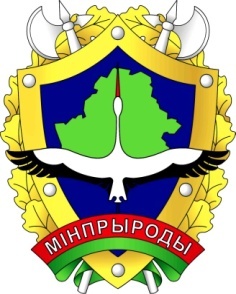                     Минприроды                                Минск 1 Область применения ………………………………………………………………………...Область применения ………………………………………………………………………...12 Нормативные ссылки…………………………………………………………….…………Нормативные ссылки…………………………………………………………….…………13 Термины и определения…………………………………………………………………….Термины и определения…………………………………………………………………….24 Общие положения…………………………………………………………………………….Общие положения…………………………………………………………………………….25 Порядок заполнения журнала учета выбросов загрязняющих веществ в атмосферный воздух от стационарных источников выбросов инструментальным или расчетно-инструментальным методом по форме ПОД-1...................................Порядок заполнения журнала учета выбросов загрязняющих веществ в атмосферный воздух от стационарных источников выбросов инструментальным или расчетно-инструментальным методом по форме ПОД-1...................................26 Порядок заполнения журнала учета выбросов загрязняющих веществ в атмосферный воздух от стационарных источников выбросов расчетным методом по форме ПОД-2............................................................................................Порядок заполнения журнала учета выбросов загрязняющих веществ в атмосферный воздух от стационарных источников выбросов расчетным методом по форме ПОД-2............................................................................................57 Порядок заполнения журнала учета времени и режима работы стационарных источников выбросов и газоочистных установок по форме ПОД-3….......................Порядок заполнения журнала учета времени и режима работы стационарных источников выбросов и газоочистных установок по форме ПОД-3….......................78 Порядок заполнения журнала учета поступления, расхода, сбора бывших в употреблении для повторного использования, рециклинга и передачи на регенерацию озоноразрушающих веществ по форме ПОД-5...................................Порядок заполнения журнала учета поступления, расхода, сбора бывших в употреблении для повторного использования, рециклинга и передачи на регенерацию озоноразрушающих веществ по форме ПОД-5...................................89Порядок заполнения журнала учета водопотребления и водоотведения с применением средств измерений расхода (объема) вод по форме ПОД-6.............Порядок заполнения журнала учета водопотребления и водоотведения с применением средств измерений расхода (объема) вод по форме ПОД-6.............910Порядок заполнения журнала учета водопотребления и водоотведения неинструментальными методами по форме ПОД-7...................................................Порядок заполнения журнала учета водопотребления и водоотведения неинструментальными методами по форме ПОД-7...................................................1011Порядок заполнения журнала учета сбросов загрязняющих веществ в составе сточных вод по форме ПОД-8......................................................................................Порядок заполнения журнала учета сбросов загрязняющих веществ в составе сточных вод по форме ПОД-8......................................................................................1112Порядок заполнения книги учета отходов по форме ПОД-9……………........................Порядок заполнения книги учета отходов по форме ПОД-9……………........................1213Порядок заполнение книги общего учета отходов по форме ПОД-10...........................Порядок заполнение книги общего учета отходов по форме ПОД-10...........................13Приложение А Приложение А (обязательное) Форма журнала учета выбросов загрязняющих веществ в атмосферный воздух от стационарных источников выбросов..................................................................................................15Приложение Б Приложение Б (обязательное) Форма журнала учета выбросов загрязняющих веществ в атмосферный воздух от стационарных источников выбросов расчетными методами...........................................................17Приложение ВПриложение В(обязательное) Форма журнала учета времени и режима работы стационарных источников выбросов и газоочистных установок.........19Приложение Г Приложение Г (обязательное) Форма журнала учета поступления, расхода, сбора бывших в употреблении для повторного использования, рециклинга и передачи на регенерацию озоноразрушающих веществ ……………………………………….............................................22Приложение Д Приложение Д (обязательное) Форма журнала учета водопотребления и водоотведения с применением средств измерений расхода (объема) вод ……………………..……………………………………..........24Приложение Е Приложение Е (обязательное) Форма журнала учета водопотребления  и водоотведения не инструментальными методами …………………….25Приложение ЖПриложение Ж(обязательное) Форма журнала учета сбросов загрязняющих веществ в составе сточных вод……………………………………...........26Приложение К Приложение К (обязательное) Форма книги учета отходов…………………................27Приложение Л Приложение Л (обязательное) Форма книги общего учета отходов…….....................28Библиография ………………………………………………………………………………….......Библиография ………………………………………………………………………………….......Библиография ………………………………………………………………………………….......29(1)(2)(3)(4)(5)Источник выбросов Источник выбросов Источник выбросов Режим работы технологического оборудованияВыброс загрязняющего вещества в атмосферный воздухВыброс загрязняющего вещества в атмосферный воздухПараметры выбросов загрязняющих веществ в атмосферный воздухПараметры выбросов загрязняющих веществ в атмосферный воздухПараметры выбросов загрязняющих веществ в атмосферный воздухПараметры выбросов загрязняющих веществ в атмосферный воздухПараметры выбросов загрязняющих веществ в атмосферный воздухПараметры выбросов загрязняющих веществ в атмосферный воздухПараметры выбросов загрязняющих веществ в атмосферный воздухПараметры выбросов загрязняющих веществ в атмосферный воздухПараметры выбросов загрязняющих веществ в атмосферный воздухПараметры выбросов загрязняющих веществ в атмосферный воздух№Номера вентиляционных систем стационарных источников выбросов, группы стационарных  источников  выбросовНомера вентиляционных систем стационарных источников выбросов, группы стационарных  источников  выбросовРежим работы технологического оборудованияВыброс загрязняющего вещества в атмосферный воздухВыброс загрязняющего вещества в атмосферный воздух1 месяц1 месяц1 месяц2 месяц2 месяц2 месяц 3 месяц 3 месяц 3 месяцквартал№Номера вентиляционных систем стационарных источников выбросов, группы стационарных  источников  выбросовНомера вентиляционных систем стационарных источников выбросов, группы стационарных  источников  выбросовРежим работы технологического оборудованияНаиме-нование или химическая формула ЗВКод ЗВЗначение выброса Вк (Вр), г/сВремя работы источников, ч./мес.Масса выброса ЗВ, т/месЗначение выброса Вк (Вр), г/сВремя работы источников, ч/мес.Масса выброса ЗВ, т/месЗначение выброса Вк (Вр), г/сВремя работы источников, ч/месМасса выброса ЗВ, т/месМасса выброса ЗВ, т /кв.1223456789101112131415Сумма по каждому загрязняющему веществуСумма по каждому загрязняющему веществуИТОГО по загрязняющим веществам: ИТОГО по загрязняющим веществам: ххх1 класса опасности 1 класса опасности 2 класса опасности 2 класса опасности 3 класса опасности 3 класса опасности 4класса опасности 4класса опасности без установленного класса опасностибез установленного класса опасностиПроверил    _____________     __________________       __________________                         (должность)                  (подпись)                (инициалы, фамилия)                                                                            Проверил    _____________     __________________       __________________                         (должность)                  (подпись)                (инициалы, фамилия)                                                                            Проверил    _____________     __________________       __________________                         (должность)                  (подпись)                (инициалы, фамилия)                                                                            Проверил    _____________     __________________       __________________                         (должность)                  (подпись)                (инициалы, фамилия)                                                                            Проверил    _____________     __________________       __________________                         (должность)                  (подпись)                (инициалы, фамилия)                                                                            Проверил    _____________     __________________       __________________                         (должность)                  (подпись)                (инициалы, фамилия)                                                                            Проверил    _____________     __________________       __________________                         (должность)                  (подпись)                (инициалы, фамилия)                                                                            Проверил    _____________     __________________       __________________                         (должность)                  (подпись)                (инициалы, фамилия)                                                                            Проверил    _____________     __________________       __________________                         (должность)                  (подпись)                (инициалы, фамилия)                                                                            Проверил    _____________     __________________       __________________                         (должность)                  (подпись)                (инициалы, фамилия)                                                                            Проверил    _____________     __________________       __________________                         (должность)                  (подпись)                (инициалы, фамилия)                                                                            Проверил    _____________     __________________       __________________                         (должность)                  (подпись)                (инициалы, фамилия)                                                                            Проверил    _____________     __________________       __________________                         (должность)                  (подпись)                (инициалы, фамилия)                                                                            Проверил    _____________     __________________       __________________                         (должность)                  (подпись)                (инициалы, фамилия)                                                                            Проверил    _____________     __________________       __________________                         (должность)                  (подпись)                (инициалы, фамилия)                                                                            Проверил    _____________     __________________       __________________                         (должность)                  (подпись)                (инициалы, фамилия)                                                                            Источник выбросов Источник выбросов Наименование топли-ва, сырья, материалов Наименование топли-ва, сырья, материалов Выброс загрязняющих веществ и диоксида углерода в атмосферный воздух Выброс загрязняющих веществ и диоксида углерода в атмосферный воздух Выброс загрязняющих веществ и диоксида углерода в атмосферный воздух Выброс загрязняющих веществ и диоксида углерода в атмосферный воздух Параметры выбросов загрязняющих веществ в атмосферный воздухПараметры выбросов загрязняющих веществ в атмосферный воздухПараметры выбросов загрязняющих веществ в атмосферный воздухПараметры выбросов загрязняющих веществ в атмосферный воздухПараметры выбросов загрязняющих веществ в атмосферный воздухПараметры выбросов загрязняющих веществ в атмосферный воздухПараметры выбросов загрязняющих веществ в атмосферный воздухПараметры выбросов загрязняющих веществ в атмосферный воздухПараметры выбросов загрязняющих веществ в атмосферный воздухПараметры выбросов загрязняющих веществ в атмосферный воздухПараметры выбросов загрязняющих веществ в атмосферный воздухПараметры выбросов загрязняющих веществ в атмосферный воздух№Номера вентиляционных систем стационарных источников выбросов, группы стационарныхисточников  выбросовНаименование топли-ва, сырья, материалов Наименование топли-ва, сырья, материалов Наименование или, химическая Форму-ла ЗВКод ЗВТехнологический (удельный) норматив выбросов загрязняющих веществ в атмосферный воздухТехнологический (удельный) норматив выбросов загрязняющих веществ в атмосферный воздух1 месяц1 месяц1 месяц 2 месяц  2 месяц  2 месяц  2 месяц 3 месяц3 месяц3 месяц3 месяцКвар-талт№Номера вентиляционных систем стационарных источников выбросов, группы стационарныхисточников  выбросовНаименование топли-ва, сырья, материалов Наименование топли-ва, сырья, материалов Наименование или, химическая Форму-ла ЗВКод ЗВТехнологический (удельный) норматив выбросов загрязняющих веществ в атмосферный воздухТехнологический (удельный) норматив выбросов загрязняющих веществ в атмосферный воздухКол-во израсх. ед.топлива, выпущ. прод.. произвед. энрегии /мес.Кол-во израсх. ед.топлива, выпущ. прод.. произвед. энрегии /мес.Масса выброса ЗВ, т/мес.Кол-во израсх. ед.топлива, выпущ. прод.. произвед. энрегии /мес.Кол-во израсх. ед.топлива, выпущ. прод.. произвед. энрегии /мес.Масса выброса ЗВ, т/мес.Масса выброса ЗВ, т/мес.Кол-во израсх. ед.топлива, выпущ. прод.. произвед. энрегии /мес.Кол-во израсх. ед.топлива, выпущ. прод.. произвед. энрегии /мес.Масса выброса ЗВ, т/месМасса выброса ЗВ, т/месМасса выброса ЗВ, т/кв.№Номера вентиляционных систем стационарных источников выбросов, группы стационарныхисточников  выбросовНаименование топли-ва, сырья, материалов Наименование топли-ва, сырья, материалов Наименование или, химическая Форму-ла ЗВКод ЗВ Значение единица измеренияКол-во израсх. ед.топлива, выпущ. прод.. произвед. энрегии /мес.Кол-во израсх. ед.топлива, выпущ. прод.. произвед. энрегии /мес.Масса выброса ЗВ, т/мес.Кол-во израсх. ед.топлива, выпущ. прод.. произвед. энрегии /мес.Кол-во израсх. ед.топлива, выпущ. прод.. произвед. энрегии /мес.Масса выброса ЗВ, т/мес.Масса выброса ЗВ, т/мес.Кол-во израсх. ед.топлива, выпущ. прод.. произвед. энрегии /мес.Кол-во израсх. ед.топлива, выпущ. прод.. произвед. энрегии /мес.Масса выброса ЗВ, т/месМасса выброса ЗВ, т/месМасса выброса ЗВ, т/кв.12334567889101011111212131314ИТОГО по каждому загрязняющему веществуИТОГО по каждому загрязняющему веществуххххххИТОГО по видам топливаИТОГО по видам топливахххххххххПроверил   _____________     __________________       __________________                         (должность)                  (подпись)                (инициалы, фамилия)                                                                            Проверил   _____________     __________________       __________________                         (должность)                  (подпись)                (инициалы, фамилия)                                                                            Проверил   _____________     __________________       __________________                         (должность)                  (подпись)                (инициалы, фамилия)                                                                            Проверил   _____________     __________________       __________________                         (должность)                  (подпись)                (инициалы, фамилия)                                                                            Проверил   _____________     __________________       __________________                         (должность)                  (подпись)                (инициалы, фамилия)                                                                            Проверил   _____________     __________________       __________________                         (должность)                  (подпись)                (инициалы, фамилия)                                                                            Проверил   _____________     __________________       __________________                         (должность)                  (подпись)                (инициалы, фамилия)                                                                            Проверил   _____________     __________________       __________________                         (должность)                  (подпись)                (инициалы, фамилия)                                                                            Проверил   _____________     __________________       __________________                         (должность)                  (подпись)                (инициалы, фамилия)                                                                            Проверил   _____________     __________________       __________________                         (должность)                  (подпись)                (инициалы, фамилия)                                                                            Проверил   _____________     __________________       __________________                         (должность)                  (подпись)                (инициалы, фамилия)                                                                            Проверил   _____________     __________________       __________________                         (должность)                  (подпись)                (инициалы, фамилия)                                                                            Проверил   _____________     __________________       __________________                         (должность)                  (подпись)                (инициалы, фамилия)                                                                            Проверил   _____________     __________________       __________________                         (должность)                  (подпись)                (инициалы, фамилия)                                                                            Проверил   _____________     __________________       __________________                         (должность)                  (подпись)                (инициалы, фамилия)                                                                            Проверил   _____________     __________________       __________________                         (должность)                  (подпись)                (инициалы, фамилия)                                                                            Проверил   _____________     __________________       __________________                         (должность)                  (подпись)                (инициалы, фамилия)                                                                            Проверил   _____________     __________________       __________________                         (должность)                  (подпись)                (инициалы, фамилия)                                                                            Проверил   _____________     __________________       __________________                         (должность)                  (подпись)                (инициалы, фамилия)                                                                            Проверил   _____________     __________________       __________________                         (должность)                  (подпись)                (инициалы, фамилия)                                                                            Дата01.01.20__01.01.20__01.01.20__01.01.20__01.01.20__Всего источников выделения загрязняющих веществ Всего стационарных источников выбросов из них: оснащенных газоочистными установками (далее– ГОУ)всего выведено из эксплуатациивсего введено в эксплуатацию Ответственный за ведение журнала: (должность, подпись, Ф.И.О.) Распорядительный документ:.должность, подпись, Ф.И.О.должность, подпись, Ф.И.О.должность, подпись, Ф.И.О.должность, подпись, Ф.И.О.должность, подпись, Ф.И.О.Ответственный за ведение журнала: (должность, подпись, Ф.И.О.) Распорядительный документ:.№ _______ от «____» _________ г№ _____ от «____» ______ г№ _______ от «____» _________ г№ _______ от «____» _________ г№ ______ от «____» _______ г№ п/пНомер стационарного источника выбросовНомер вентиляционной системыНаименование источника выбросов или группы источников выделения загрязняющих веществНаименование ГОУКоличество аппаратов ГОУПричина, наименование, дата и номера документа  оПричина, наименование, дата и номера документа  о№ п/пНомер стационарного источника выбросовНомер вентиляционной системыНаименование источника выбросов или группы источников выделения загрязняющих веществНаименование ГОУКоличество аппаратов ГОУвыводе из эксплуатации ГОУвводе в эксплуатацию ГОУ12345678Ответственный за ведение журнала _________________________  ___________ ______________________              (должность)                   (подпись)      (инициалы, фамилия)Распорядительный документ № ______________ от «____» ________________ г.Ответственный за ведение журнала _________________________  ___________ ______________________              (должность)                   (подпись)      (инициалы, фамилия)Распорядительный документ № ______________ от «____» ________________ г.Ответственный за ведение журнала _________________________  ___________ ______________________              (должность)                   (подпись)      (инициалы, фамилия)Распорядительный документ № ______________ от «____» ________________ г.Ответственный за ведение журнала _________________________  ___________ ______________________              (должность)                   (подпись)      (инициалы, фамилия)Распорядительный документ № ______________ от «____» ________________ г.Ответственный за ведение журнала _________________________  ___________ ______________________              (должность)                   (подпись)      (инициалы, фамилия)Распорядительный документ № ______________ от «____» ________________ г.Ответственный за ведение журнала _________________________  ___________ ______________________              (должность)                   (подпись)      (инициалы, фамилия)Распорядительный документ № ______________ от «____» ________________ г.Ответственный за ведение журнала _________________________  ___________ ______________________              (должность)                   (подпись)      (инициалы, фамилия)Распорядительный документ № ______________ от «____» ________________ г.Ответственный за ведение журнала _________________________  ___________ ______________________              (должность)                   (подпись)      (инициалы, фамилия)Распорядительный документ № ______________ от «____» ________________ г.№ п/пНомер стационарного источника выбросов Режим работы источников выделения загрязняющих веществ Режим работы источников выделения загрязняющих веществНомер вентиля-ционной системы,ГОУКол-во часов работы источников в суткиКол-во часов работы источников в суткиКол-во часов работы источников в суткиКол-во часов работы источников в суткиКол-во часов работы источников в суткиКол-во часов работы источников в суткиКол-во часов работы источников в суткиКол-во часов работы источников в суткиКол-во часов работы источников в суткиКол-во часов работы источников в суткиКол-во часов работы источников в суткиКол-во часов работы источников в суткиКол-во часов работы источников в суткиКол-во часов работы источников в суткиКол-во часов работы источников в сутки№ п/пНомер стационарного источника выбросов Режим работы источников выделения загрязняющих веществ Режим работы источников выделения загрязняющих веществНомер вентиля-ционной системы,ГОУ123456789101112131415123345678910111213141516171819Ответственный за ведение журнала _________________________  ___________ ______________________              (должность)                   (подпись)      (инициалы, фамилия)Распорядительный документ № ______________ от «____» ________________ г.Ответственный за ведение журнала _________________________  ___________ ______________________              (должность)                   (подпись)      (инициалы, фамилия)Распорядительный документ № ______________ от «____» ________________ г.Ответственный за ведение журнала _________________________  ___________ ______________________              (должность)                   (подпись)      (инициалы, фамилия)Распорядительный документ № ______________ от «____» ________________ г.Ответственный за ведение журнала _________________________  ___________ ______________________              (должность)                   (подпись)      (инициалы, фамилия)Распорядительный документ № ______________ от «____» ________________ г.Ответственный за ведение журнала _________________________  ___________ ______________________              (должность)                   (подпись)      (инициалы, фамилия)Распорядительный документ № ______________ от «____» ________________ г.Ответственный за ведение журнала _________________________  ___________ ______________________              (должность)                   (подпись)      (инициалы, фамилия)Распорядительный документ № ______________ от «____» ________________ г.Ответственный за ведение журнала _________________________  ___________ ______________________              (должность)                   (подпись)      (инициалы, фамилия)Распорядительный документ № ______________ от «____» ________________ г.Ответственный за ведение журнала _________________________  ___________ ______________________              (должность)                   (подпись)      (инициалы, фамилия)Распорядительный документ № ______________ от «____» ________________ г.Ответственный за ведение журнала _________________________  ___________ ______________________              (должность)                   (подпись)      (инициалы, фамилия)Распорядительный документ № ______________ от «____» ________________ г.Ответственный за ведение журнала _________________________  ___________ ______________________              (должность)                   (подпись)      (инициалы, фамилия)Распорядительный документ № ______________ от «____» ________________ г.Ответственный за ведение журнала _________________________  ___________ ______________________              (должность)                   (подпись)      (инициалы, фамилия)Распорядительный документ № ______________ от «____» ________________ г.Ответственный за ведение журнала _________________________  ___________ ______________________              (должность)                   (подпись)      (инициалы, фамилия)Распорядительный документ № ______________ от «____» ________________ г.Ответственный за ведение журнала _________________________  ___________ ______________________              (должность)                   (подпись)      (инициалы, фамилия)Распорядительный документ № ______________ от «____» ________________ г.Ответственный за ведение журнала _________________________  ___________ ______________________              (должность)                   (подпись)      (инициалы, фамилия)Распорядительный документ № ______________ от «____» ________________ г.Ответственный за ведение журнала _________________________  ___________ ______________________              (должность)                   (подпись)      (инициалы, фамилия)Распорядительный документ № ______________ от «____» ________________ г.Ответственный за ведение журнала _________________________  ___________ ______________________              (должность)                   (подпись)      (инициалы, фамилия)Распорядительный документ № ______________ от «____» ________________ г.Ответственный за ведение журнала _________________________  ___________ ______________________              (должность)                   (подпись)      (инициалы, фамилия)Распорядительный документ № ______________ от «____» ________________ г.Ответственный за ведение журнала _________________________  ___________ ______________________              (должность)                   (подпись)      (инициалы, фамилия)Распорядительный документ № ______________ от «____» ________________ г.Ответственный за ведение журнала _________________________  ___________ ______________________              (должность)                   (подпись)      (инициалы, фамилия)Распорядительный документ № ______________ от «____» ________________ г.Ответственный за ведение журнала _________________________  ___________ ______________________              (должность)                   (подпись)      (инициалы, фамилия)Распорядительный документ № ______________ от «____» ________________ г.Проверил __________  ____________                   (должность)   (подпись)Проверил __________  ____________                   (должность)   (подпись)Проверил __________  ____________                   (должность)   (подпись)Число часов работы ГОУ в суткиЧисло часов работы ГОУ в суткиЧисло часов работы ГОУ в суткиЧисло часов работы ГОУ в суткиЧисло часов работы ГОУ в суткиЧисло часов работы ГОУ в суткиЧисло часов работы ГОУ в суткиЧисло часов работы ГОУ в суткиЧисло часов работы ГОУ в суткиЧисло часов работы ГОУ в суткиЧисло часов работы ГОУ в суткиЧисло часов работы ГОУ в суткиЧисло часов работы ГОУ в суткиЧисло часов работы ГОУ в суткиЧисло часов работы ГОУ в суткиЧисло часов работы ГОУ в суткиЧисло часов работы ГОУ в суткиВремя простоя ГОУ, часовВремя простоя ГОУ, часовПричины отключения (простоя) ГОУПримечание16171819202122232425262728293031за месяцВсей ГОУотдельных аппаратов (агрегатов) работающей ГОУПричины отключения (простоя) ГОУПримечание202122232425262728293031323334353637383940№ п/пНомер стационарного источника выбросов Режим работы источников выделения загрязняющих веществ Режим работы источников выделения загрязняющих веществНомер вентиля-ционной системы,ГОУКол-во часов работы источников в кварталКол-во часов работы источников в кварталКол-во часов работы источников в кварталКол-во часов работы источников в квартал№ п/пНомер стационарного источника выбросов Режим работы источников выделения загрязняющих веществ Режим работы источников выделения загрязняющих веществНомер вентиля-ционной системы,ГОУ1 месяц2 месяц 3 месяц квартал123345678Ответственный за ведение журнала _________________________  ___________ ______________________              (должность)                   (подпись)      (инициалы, фамилия)Распорядительный документ № ______________ от «____» ________________ г.Ответственный за ведение журнала _________________________  ___________ ______________________              (должность)                   (подпись)      (инициалы, фамилия)Распорядительный документ № ______________ от «____» ________________ г.Ответственный за ведение журнала _________________________  ___________ ______________________              (должность)                   (подпись)      (инициалы, фамилия)Распорядительный документ № ______________ от «____» ________________ г.Ответственный за ведение журнала _________________________  ___________ ______________________              (должность)                   (подпись)      (инициалы, фамилия)Распорядительный документ № ______________ от «____» ________________ г.Ответственный за ведение журнала _________________________  ___________ ______________________              (должность)                   (подпись)      (инициалы, фамилия)Распорядительный документ № ______________ от «____» ________________ г.Ответственный за ведение журнала _________________________  ___________ ______________________              (должность)                   (подпись)      (инициалы, фамилия)Распорядительный документ № ______________ от «____» ________________ г.Ответственный за ведение журнала _________________________  ___________ ______________________              (должность)                   (подпись)      (инициалы, фамилия)Распорядительный документ № ______________ от «____» ________________ г.Ответственный за ведение журнала _________________________  ___________ ______________________              (должность)                   (подпись)      (инициалы, фамилия)Распорядительный документ № ______________ от «____» ________________ г.Ответственный за ведение журнала _________________________  ___________ ______________________              (должность)                   (подпись)      (инициалы, фамилия)Распорядительный документ № ______________ от «____» ________________ г.Проверил __________  ____________                   (должность)   (подпись)Проверил __________  ____________                   (должность)   (подпись)Проверил __________  ____________                   (должность)   (подпись)Время простоя ГОУ, часовВремя простоя ГОУ, часовПричины простоя ГОУПричины простоя ГОУПримечаниеПримечаниеВсей ГОУотдельных аппаратов (агрегатов) работающей ГОУПричины простоя ГОУПричины простоя ГОУПримечаниеПримечание91011111212Остаток     на01.01.20__     кгПриход озоноразрушающих веществ или их смесиПриход озоноразрушающих веществ или их смесиПриход озоноразрушающих веществ или их смесиПриход озоноразрушающих веществ или их смесиПриход озоноразрушающих веществ или их смесиСобраноозоноразрушающих веществ или их смесиСобраноозоноразрушающих веществ или их смесиОстаток     на01.01.20__     кгДатаКоличест-во,кгНаименова-ние и номер приходного документаНаименование,УНПпоставщикаМесто нахож-дения поставщикаВсего   кгИз них, регенери-ровано, или передано на регенера-циюкг12345678Расход озоноразрушающих веществ или их смесиРасход озоноразрушающих веществ или их смесиРасход озоноразрушающих веществ или их смесиРасход озоноразрушающих веществ или их смесиРасход озоноразрушающих веществ или их смесиРасход озоноразрушающих веществ или их смесиРасход озоноразрушающих веществ или их смесиРасход озоноразрушающих веществ или их смесиРасход озоноразрушающих веществ или их смесиРасход озоноразрушающих веществ или их смесиОстатокна31.12. 20__г.кгдатанаименование оборудованияИспользовано, кгИспользовано, кгИспользовано, кгИспользовано, кгИспользовано, кгнаименование потреби-теляместо нахож-дения потребителяместо нахож-дения потребителяОстатокна31.12. 20__г.кгдатанаименование оборудованиядля собственных нуждпри оказании услуг другим организа-циям, ИПпри оказании услуг другим организа-циям, ИПреализовано без оказания услугреализовано без оказания услугнаименование потреби-теляместо нахож-дения потребителяместо нахож-дения потребителяОстатокна31.12. 20__г.кг910111212131314151516Дата измеренияПоказания средства измерения водопотребления и водоотведения  или номер диаграммы  Расход воды за учетный период при демонтаже средства измерения (в период его поверки, ремонта), м3.Расход воды за учетный период,м3ПримечаниеДата измеренияПоказания средства измерения водопотребления и водоотведения  или номер диаграммы  Расход воды за учетный период при демонтаже средства измерения (в период его поверки, ремонта), м3.Расход воды за учетный период,м3Примечание12345ДатаУдельный расход воды на единицу продукции (м3/ед.), или удельный расход электроэнергии (кВт·ч/м3), или производительность насосов (м3/ч), или площадь орошения, гаОбъем выпущенной продукции (т, штук, м3), или расход электроэнергии за учетный  период (тыс.кВт·ч), или количество часов работы насоса в сутки (ч/сут.), или норма орошения, м3/га  Расход воды за учетный период, тыс. м3  ПримечаниеДатаУдельный расход воды на единицу продукции (м3/ед.), или удельный расход электроэнергии (кВт·ч/м3), или производительность насосов (м3/ч), или площадь орошения, гаОбъем выпущенной продукции (т, штук, м3), или расход электроэнергии за учетный  период (тыс.кВт·ч), или количество часов работы насоса в сутки (ч/сут.), или норма орошения, м3/га  Расход воды за учетный период, тыс. м3  Примечание12345Дата отбора проб сточных водНаименование загрязняющего веществаКонцентрация загрязняющего вещества, мг/дм3Концентрация загрязняющего вещества, мг/дм3Концентрация загрязняющего вещества, мг/дм3Расход сточных вод за учетный период, м3/периодКоличество сбрасываемого загрязняющего вещества за учетный период, кг/периодПримечаниеДата отбора проб сточных водНаименование загрязняющего веществана входе ОСна сбросе в окружа-ющую средуна сбросе в сети канали-зацииРасход сточных вод за учетный период, м3/периодКоличество сбрасываемого загрязняющего вещества за учетный период, кг/периодПримечание12345678и далее до конца (линовка через 16 пунктов)и далее до конца (линовка через 16 пунктов)и далее до конца (линовка через 16 пунктов)и далее до конца (линовка через 16 пунктов)и далее до конца (линовка через 16 пунктов)и далее до конца (линовка через 16 пунктов)и далее до конца (линовка через 16 пунктов)и далее до конца (линовка через 16 пунктов)ДатаОбразо-валось,т (шт.)Поступилоот других организаций, структурных подразделенийПоступилоот других организаций, структурных подразделенийПоступило от физических лиц, т. (шт.)Использовано, т (шт.)Обезврежено, т (шт.)Передано на использование, обезвреживание, хранение, захоронениеПередано на использование, обезвреживание, хранение, захоронениеПередано на использование, обезвреживание, хранение, захоронениеХранится, т (шт.)ДатаОбразо-валось,т (шт.)количество, т (шт.)наименование организации, структурного подразделенияПоступило от физических лиц, т. (шт.)Использовано, т (шт.)Обезврежено, т (шт.)количество, т (шт.)наименование организации, структурного подразделенияцельХранится, т (шт.)1234567891011ИТОГО за месяцДата внесения учетной записи в книгу общего учета отходовНаименование отходаКод отходаСтепень опасности или класс опасности отходаНорматив образования отходовСтруктурные подразделения, в которых образовался данный вид отходаОбразовалось, т (шт.)Поступило от других организаций, т (шт.)Поступило от физических лиц, т (шт.)Использовано, т (шт.)Обезврежено, т (шт.)Направлено на хранение, т (шт.)Захоронено, т (шт.)Передано,т (шт.)Передано,т (шт.)Передано,т (шт.)Передано,т (шт.)Хранится, т (шт.)Дата внесения учетной записи в книгу общего учета отходовНаименование отходаКод отходаСтепень опасности или класс опасности отходаНорматив образования отходовСтруктурные подразделения, в которых образовался данный вид отходаОбразовалось, т (шт.)Поступило от других организаций, т (шт.)Поступило от физических лиц, т (шт.)Использовано, т (шт.)Обезврежено, т (шт.)Направлено на хранение, т (шт.)Захоронено, т (шт.)на использование на обезвреживаниена  хранение на захоронениеХранится, т (шт.)123456789101112131415161718[1]Водный кодекс Республики Беларусь от 15.07. . № 191-З[2]Закон Республики Беларусь «О государственной статистике» от 28.11.2004 г. № 345-З[3]Инструкция о порядке установления нормативов допустимых выбросов загрязняющих веществ в атмосферный воздухУтверждена постановлением Министерства природных ресурсов и охраны окружающей среды Республики Беларусь от 23.06. . № 43 [4]Инструкция о порядке осуществления учета потребления и отчетности по обращению с озоноразрушающими веществамиУтверждена постановлением Министерства природных ресурсов и охраны окружающей среды Республики Беларусь от 30.12.2004 г. № 47[5]Инструкция о порядке разработки и утверждения инструкции по обращению с отходами производстваУтверждена постановлением Министерства природных ресурсов и охраны окружающей среды Республики Беларусь от 22.10.2010 г. № 45[6]Классификатор отходов, образующихся в Республике БеларусьУтвержден постановлением Министерства природных ресурсов и охраны окружающей среды Республики Беларусь от 08.11.2007 г.№ 85